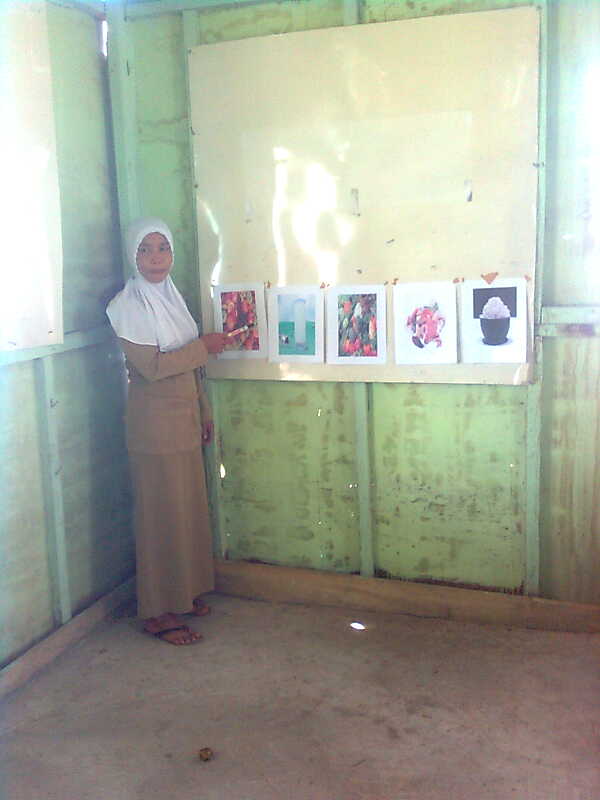 Menyebutkan dan mengurutkan gambar yang disediakan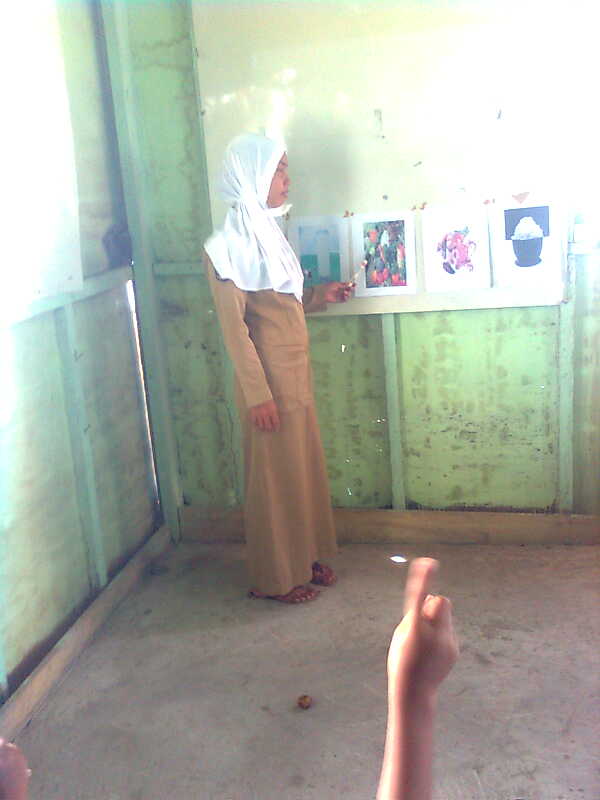 Menceritakan isi gambar secara urut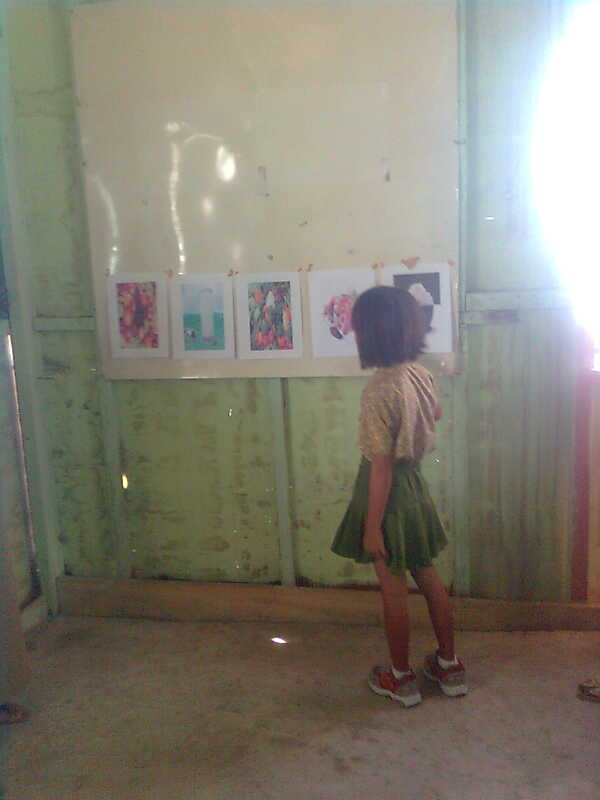 Anak diminta meyebutkan dan megurutkan gambar yang disediakan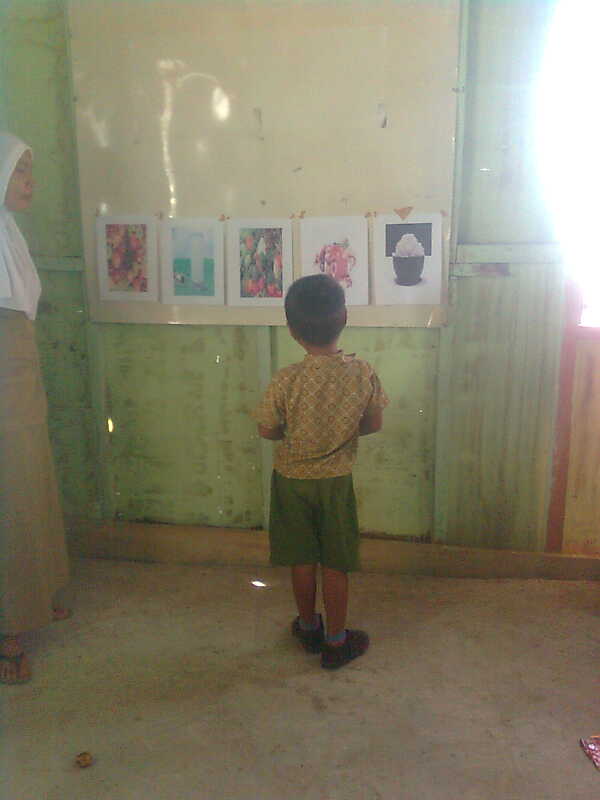 Anak diminta untuk menceritakan isi gambar secara urut 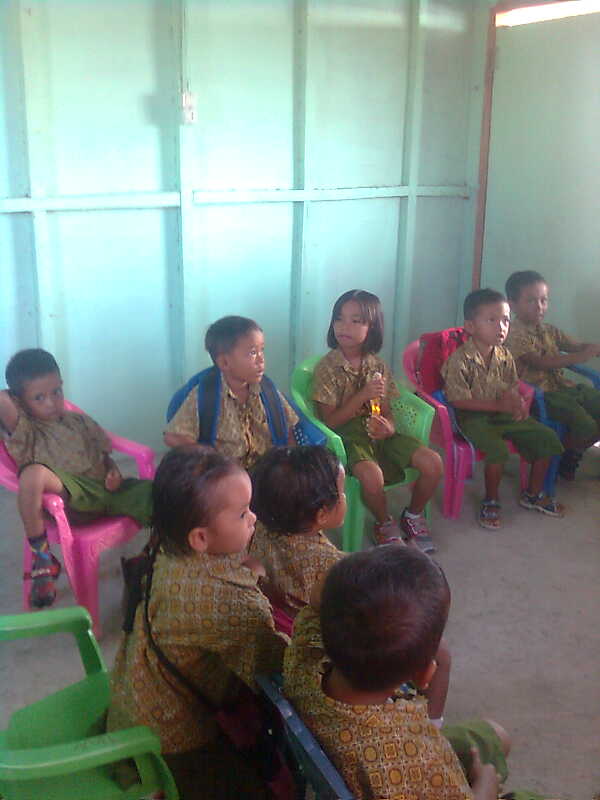 Suasana belajar dalam kelas